包装形態変更のお知らせ１　変更点（写真をご参照ください。）　　外箱のデザインに合わせるように「金色地4色刷」を「白色地3色刷」に変更変更開始ロットB701より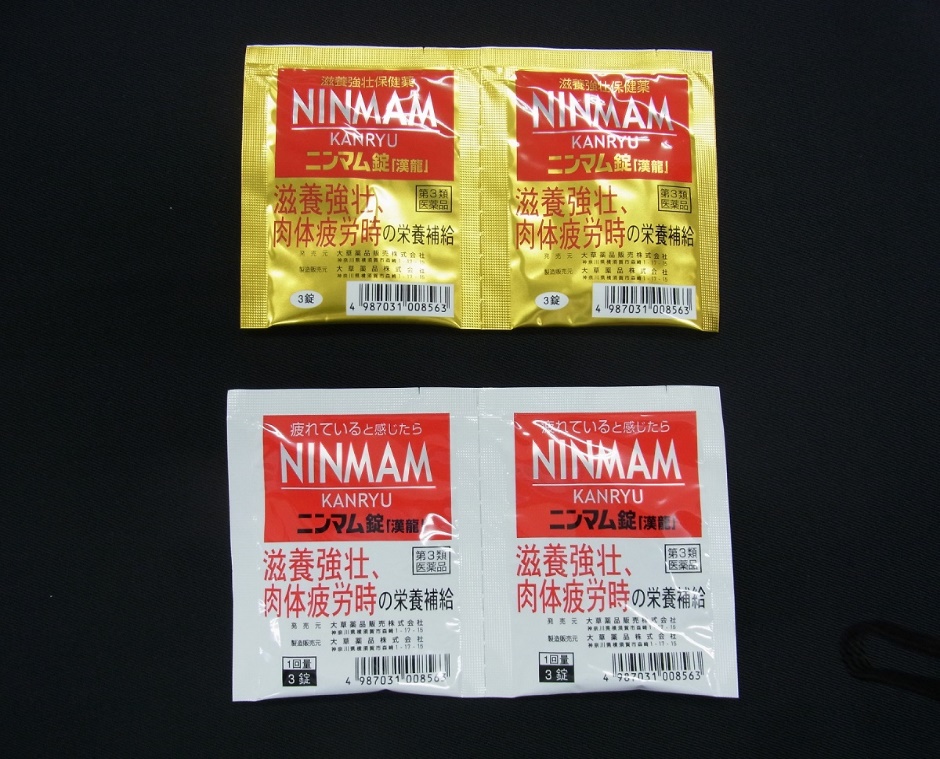 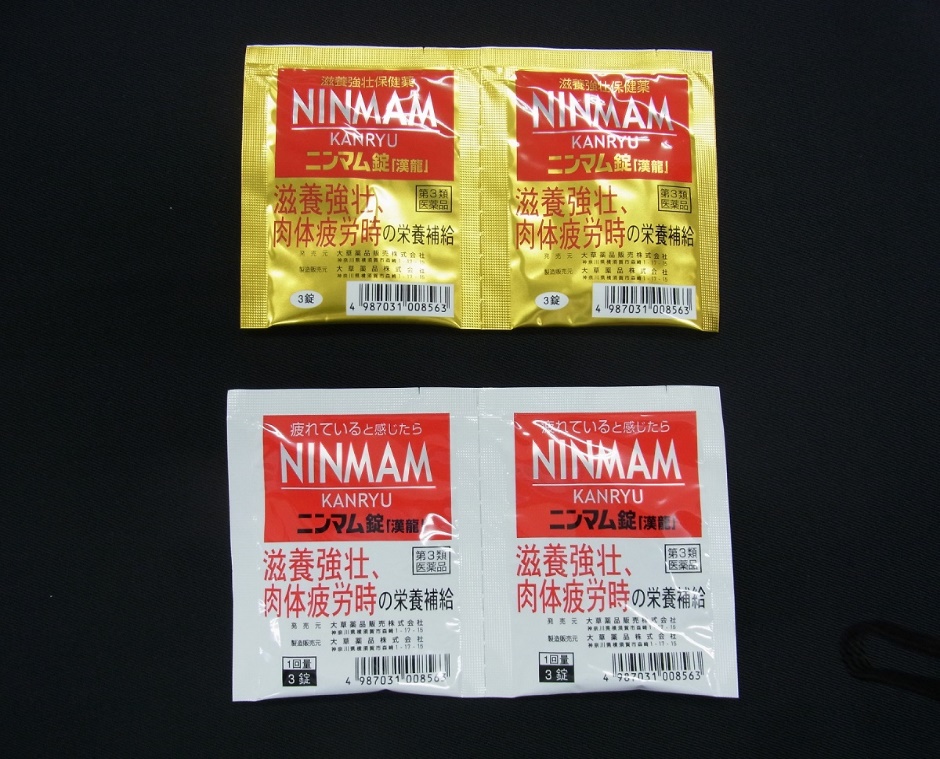 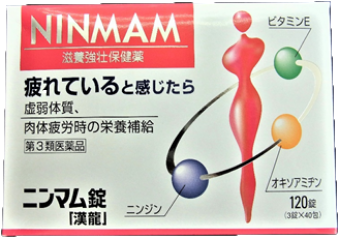 